Découvrons les options du logiciel et on fait nos choixSur votre bureau, deux raccourcis se seront installés :   et 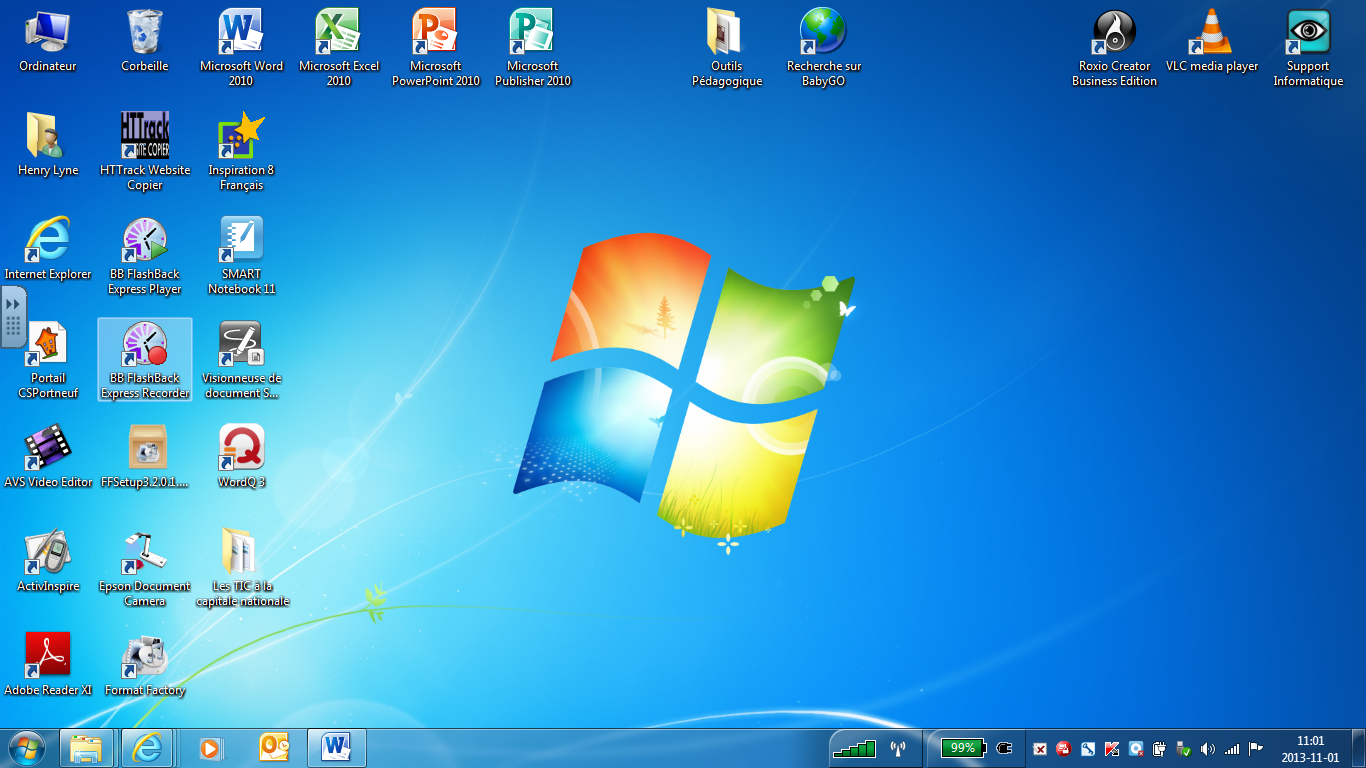 Le premier est le « player », il vous permet de visionner votre capsule et le second est le « recorder », c’est lui que vous devrez utiliser pour créer vos capsules. Double-cliquez sur cet icône, car nous commençons une première capsule.Une fois que vous aurez cliqué sur l’icône « recorder », vous obtiendrez cette fenêtre, cliquez sur le bouton « Continue » :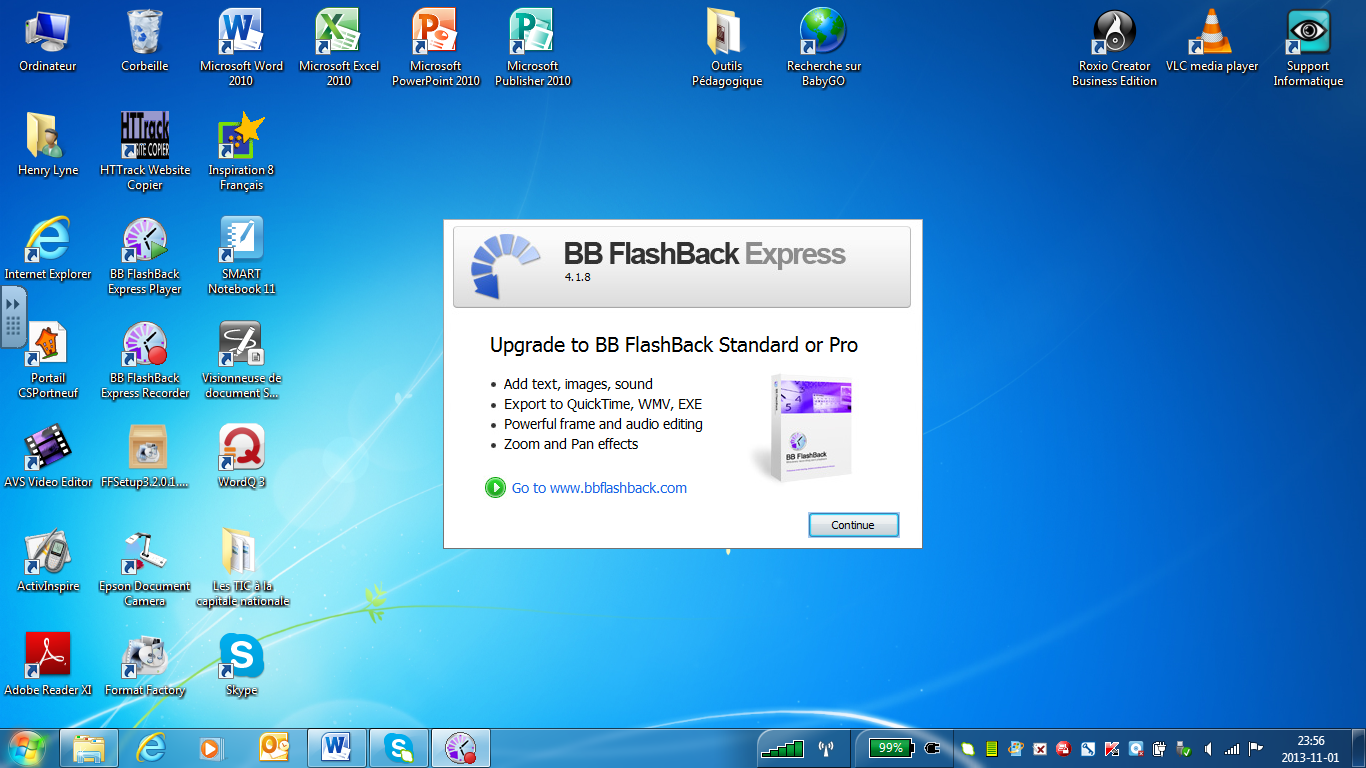 et encore sur « continue » et cette fenêtre-ci ouvrira :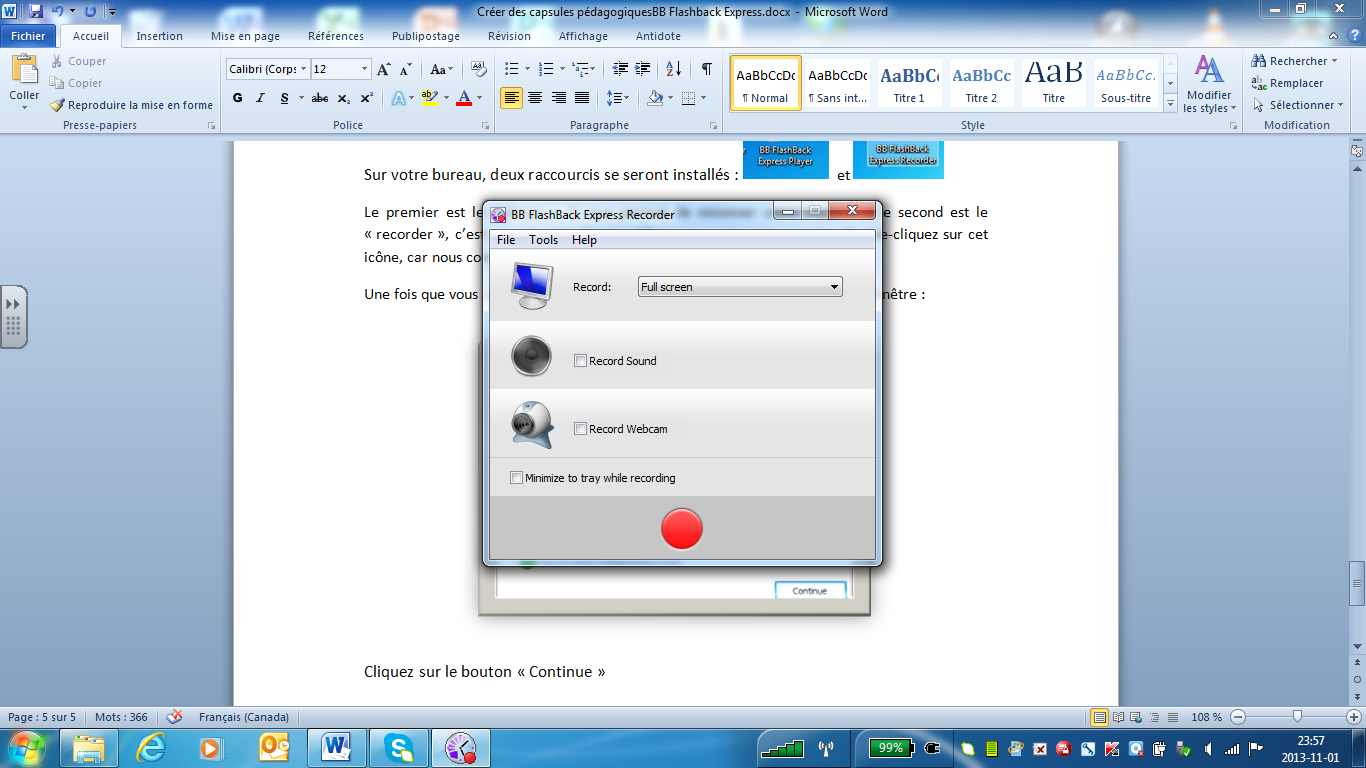 Étape 1 : Choisir quelle surface de l’écran sera enregistréeExaminons chaque section de cette fenêtre :    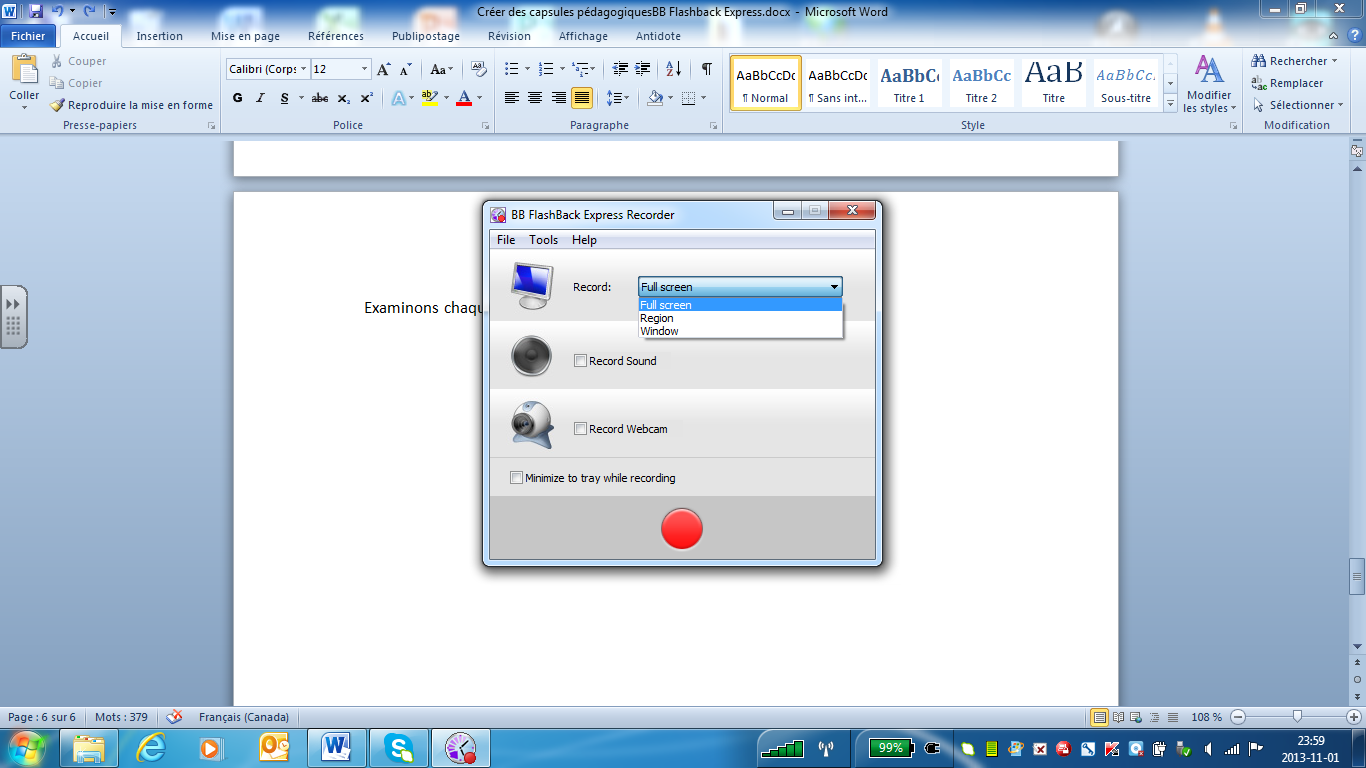 Si vous appuyez sur la flèche inversée à la droite de Full screen, les options « région » et « Window » apparaîtrontFull screen signifie que le logiciel va enregistrer tout ce qui se passe sur votre écranRegion vous permet de délimiter une zone bien précise de votre écran que le logiciel captureraWindow, vous obtiendrez cette fenêtre : 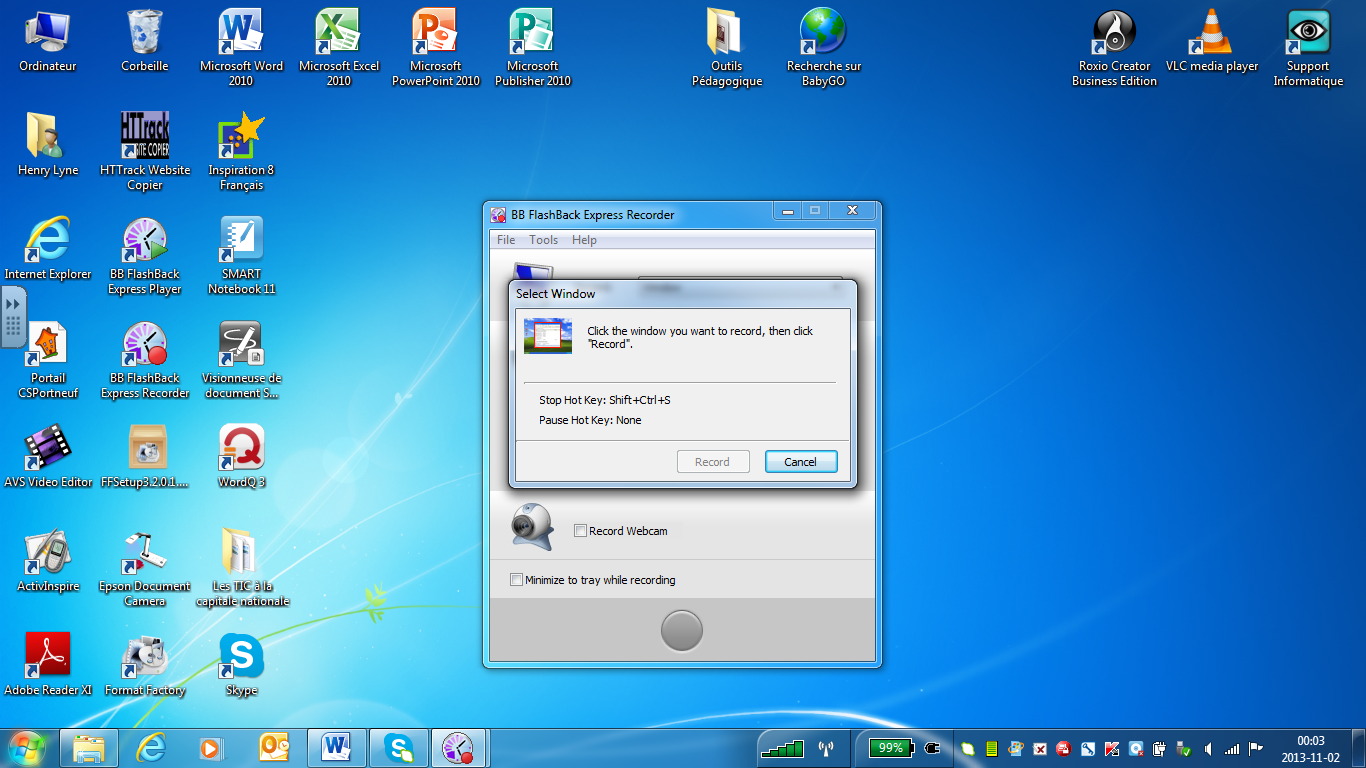 Le logiciel vous demande de cliquer sur la fenêtre à enregistrer et à ce moment-là, le bouton « record » deviendra actif.Étape 2 : Le sonVous devez vous munir d’un casque avec micro et cochez «Record sound » dans la fenêtre du logiciel :                              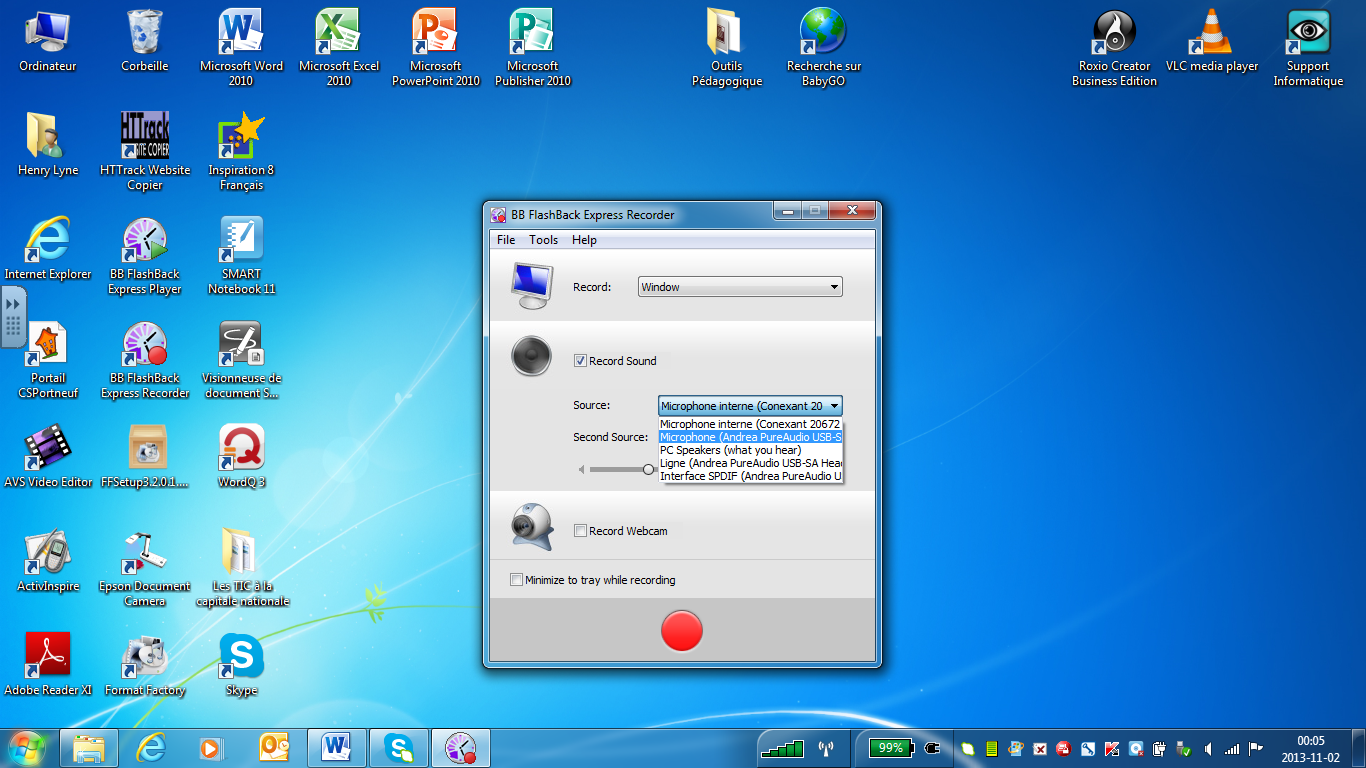 Ensuite, cliquez sur la flèche inversée  à l’extrême droite de la zone « source » et choisissez votre micro parmi ceux proposés, il suffit de cliquer dessus.Étape 3 : La webcam Tout comme le son, vous l’activez en cliquant dans le carré à la gauche de « Record webcam », une fois la caméra activée, la fenêtre se déploiera  ainsi : 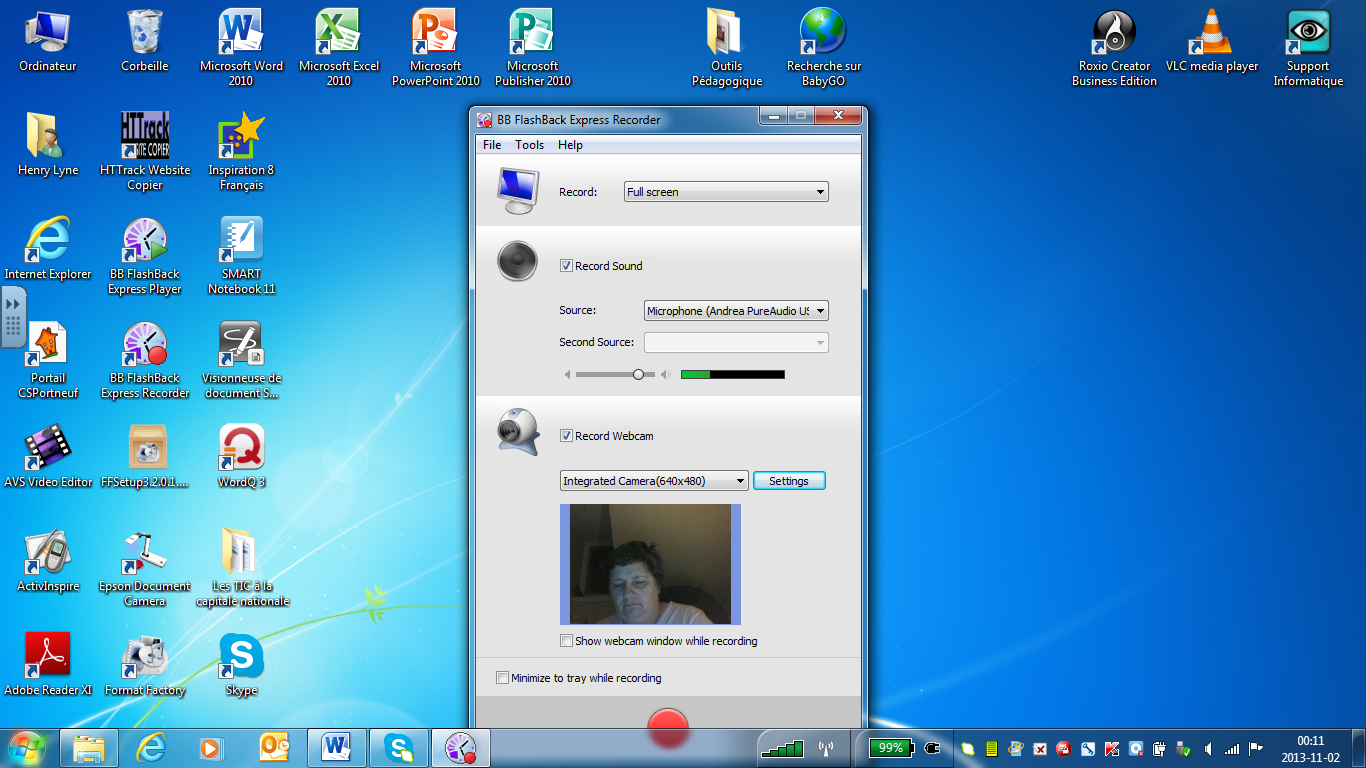 